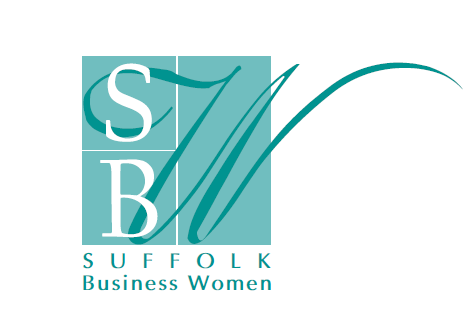 2019-2020 Scholarship Application2019-2020 Scholarship ApplicationAward: $2,500Suffolk Business Women, a 501(c)(3) Non-Profit organization, is comprised of business women in the community that are committed to enhancing Suffolk through community service, fellowship and goodwill.Award: $2,500Suffolk Business Women, a 501(c)(3) Non-Profit organization, is comprised of business women in the community that are committed to enhancing Suffolk through community service, fellowship and goodwill.Applicant InformationApplicant InformationIntended Major & College/University: ___________________________________________________________Intended Major & College/University: ___________________________________________________________Scholarship Eligibility RequirementsScholarship Eligibility Requirements                             Female Student                                         Minimum GPA of 3.0                             Suffolk Resident                                        Business Major*                             U. S. Citizen                                                Full Time Enrollment in College*                             High School Senior                                        *Applicant must intend to enroll full-time in a degreed program, as a Business Major, at an accredited two- or four-year college or university located in the United States, for the 2019-2020 academic year.Applicant must submit a 500 – 600 word essay on the following topic:  Choose a female leader that inspires you, and write an essay on why you admire her leadership qualities. (Essay must be typed and double-spaced).The following documents must be submitted with the application:SAT/ACT ScoresOfficial High School Transcript, with GPA(2) Letters of Recommendation, preferably (1) from a high school teacherResume: should include community service and activities in which you have participated in the last (4) years (sports, band, clubs, student government, volunteer activities, church), special awards, honors, leadership positions and offices held.Essay on required topicSend submissions to: Suffolk Foundation, 110 West Finney Avenue, Suite 100, Suffolk VA  23434Finalists will be selected for interviews.Please use binder clips or paper clips; do not staple your application and attachments.  Submit your application and attachments printed on one-side only.The Scholarship Application must be received in the Suffolk Foundation office, located on the 1st floor of the Suffolk Center for Cultural Arts, on or before noon on the last business day in March.   Scholarship monies will be paid directly to the college in two (2) installments of $1,250 per semester.  The second installment is contingent on a minimum GPA of 2.5 in the first semester of college.                             Female Student                                         Minimum GPA of 3.0                             Suffolk Resident                                        Business Major*                             U. S. Citizen                                                Full Time Enrollment in College*                             High School Senior                                        *Applicant must intend to enroll full-time in a degreed program, as a Business Major, at an accredited two- or four-year college or university located in the United States, for the 2019-2020 academic year.Applicant must submit a 500 – 600 word essay on the following topic:  Choose a female leader that inspires you, and write an essay on why you admire her leadership qualities. (Essay must be typed and double-spaced).The following documents must be submitted with the application:SAT/ACT ScoresOfficial High School Transcript, with GPA(2) Letters of Recommendation, preferably (1) from a high school teacherResume: should include community service and activities in which you have participated in the last (4) years (sports, band, clubs, student government, volunteer activities, church), special awards, honors, leadership positions and offices held.Essay on required topicSend submissions to: Suffolk Foundation, 110 West Finney Avenue, Suite 100, Suffolk VA  23434Finalists will be selected for interviews.Please use binder clips or paper clips; do not staple your application and attachments.  Submit your application and attachments printed on one-side only.The Scholarship Application must be received in the Suffolk Foundation office, located on the 1st floor of the Suffolk Center for Cultural Arts, on or before noon on the last business day in March.   Scholarship monies will be paid directly to the college in two (2) installments of $1,250 per semester.  The second installment is contingent on a minimum GPA of 2.5 in the first semester of college.uu